



UPOWAŻNIENIE DO PODAWANIA LEKÓW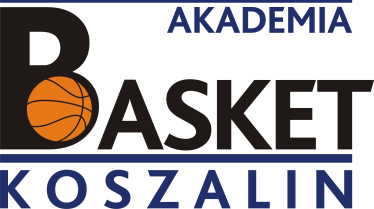 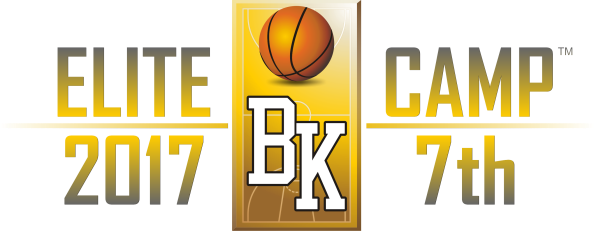 które podczas trwania Elite Camp ma przyjmować uczestnikUpoważniam wychowawców/ trenerów na Elite Camp 2017 do podania leków  		synowi/ córce………………………………………......, w konkretnych sytuacjach, określonej formie i		                 ( Imię i nazwisko dziecka, klasa )	sposobie dawkowania, zgodnie z instrukcją  podaną  przez rodzica.Znam skutki uboczne i niepożądane wynikające z podawania leku, zamieszczone na ulotce informacyjnej dołączonej do leku. Zalecenia lekarskie (jak podawać leki):Osoby do kontaktu w razie nagłej potrzeby:  W sytuacjach niepokojących wyrażam zgodę na wezwanie specjalistycznej opieki medycznej.Do niniejszego upoważnienia dołączam:lek w oryginalnym opakowaniuulotkę informacyjna o lekuWyrażam zgodę na podawanie leków doraźnych m.in. leków przeciwbólowych, przeciwgorączkowych, przeciwbiegunkowych. Czy uczestnik campu  jest uczulony na lek lub inne substancje? Jeśli tak to proszę podać jakie? ……………………………………………………………………………………………………………..  …………………….............               				                            ……………………………………….     (miejscowość, data) 					                    (podpis rodzica/prawnego opiekuna)…………………….............               				                            ……………………………………….     (miejscowość, data) 					                    (podpis rodzica/prawnego opiekuna)Nazwa lekuRanoPopołudniuWieczoremL.p.Imię i NazwiskoNumer telefonu